Michigan Gaming Control BoardLocation: Cadillac Place, 3062 W. Grand Blvd., L-700 – DetroitTime: 10:00 a.m. For Immediate Release:Gaming Control Board grants Northville Downs request to postpone live horse racing start to March 12 Detroit, March 9, 2022 – Live Standardbred horse racing authorized by the Michigan Gaming Control Board begins at Northville Downs on Saturday, March 12. Because of a lack of race entrants, the MGCB ordered a one-day delay in the season’s start at the request of Northville Downs management and the Michigan Harness Horsemen’s Association. Simulcasting will be offered March 11.A total of 61 race dates on Fridays and Saturdays currently are scheduled in two sessions: March 12 through June 25 and Sept. 9 through Dec. 17. The track management may request the MGCB to approve another live racing date later in the season to make up for this weekend’s cancelled date.“We wish for a successful year for Northville Downs and the Michigan Harness Horsemen’s Association and for many hours of fun for the fans who enjoy live horse racing,” said Henry Williams, Michigan Gaming Control Board executive director. Under an order issued by the Michigan Gaming Control Board, the track will host at least eight live horse races per race date and no more than 16 live horse races per day. Post time is 7:30 p.m."The Michigan Gaming Control Board shall ensure the conduct of fair and honest gaming to protect the interests of the citizens of the State of Michigan."####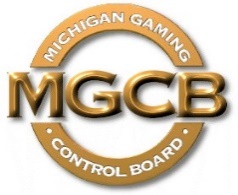 PRESS RELEASEFOR IMMEDIATE RELEASE: 
March 9, 2022Contact:
Mary Kay Bean Beanm1@michigan.govwww.michigan.gov/mgcb